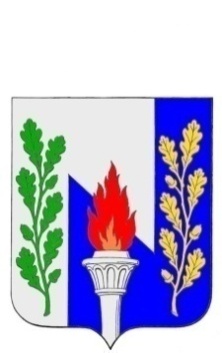 Тульская  областьМуниципальное образование рабочий поселок ПервомайскийЩекинского районаСОБРАНИЕ ДЕПУТАТОВПОСТАНОВЛЕНИЕ от «11 » августа 2016 года						                 № 5О назначении публичных слушаний в муниципальном образовании рабочий поселок Первомайский Щекинского района по вопросу «О внесении изменений в генеральный план и правила землепользования и застройки на земельный участок с кадастровым номером 71:22:030303:232 с зоны Р-3 (зона парков, набережных сохраняемой исторической среды) и зоны О-1 (зона делового, общественного и коммерческой активности местного значения) для формирования зоны ОЖ-2 (зона общественно-жилого назначения)»В соответствии с положениями статьи 39 Градостроительного кодекса Российской Федерации, Федеральным законом от 06.10.2003 №131-ФЗ «Об общих принципах организации местного самоуправления в Российской Федерации»,  Положением «О порядке проведения публичных слушаний в сфере градостроительной деятельности на территории муниципального образования рабочий посёлок Первомайский Щёкинского района», утвержденным решением Собрания депутатов МО р.п. Первомайский 18.11.2009 №10-47, на основании статей 19,  27 Устава муниципального образования рабочий посёлок Первомайский Щекинского районаПОСТАНОВЛЯЮ:1. Назначить в муниципальном образовании рабочий посёлок Первомайский Щекинского района 13 сентября 2016 года в 15-00 публичные слушания по вопросу: «О внесении изменений в генеральный план и правила землепользования и застройки на земельный участок с кадастровым номером 71:22:030303:232 с зоны Р-3 (зона парков, набережных сохраняемой исторической среды) и зоны О-1 (зона делового, общественного и коммерческой активности местного значения) для формирования зоны ОЖ-2 (зона общественно-жилого назначения)»:2. Местом проведения публичных слушаний определить зал заседания администрации МО р.п. Первомайский (р.п. Первомайский, пр. Улитина, д.12, 2 этаж).3. Главе администрации МО р.п.Первомайский Шепелёвой И.И. своим постановлением сформировать комиссию по организации и проведению публичных слушаний и приступить к реализации исполнения настоящего постановления.4. Установить, что предложения и замечания по вопросу «О внесении изменений в генеральный план и правила землепользования и застройки на земельный участок с кадастровым номером 71:22:030303:232 с зоны Р-3 (зона парков, набережных сохраняемой исторической среды) и зоны О-1 (зона делового, общественного и коммерческой активности местного значения) для формирования зоны ОЖ-2 (зона общественно-жилого назначения)» принимаются Комиссией по проведению публичных слушаний по адресу: Тульская область, Щекинский район, МО р.п.Первомайский, р.п. Первомайский. пр.Улитина, д. 12, администрация МО р.п. Первомайский до 09 сентября 2016 года с 9-00 до 18-00 с понедельника по четверг, с 9-00 до 17-00 в пятницу, обеденный перерыв с 13-00 до 13-48, тел: 6-45-40 (кроме субботы и воскресенья).5. Постановление вступает в силу со дня подписания и подлежит официальному опубликованию.6. Контроль за выполнением настоящего постановления возложить на Главу администрации МО р.п.Первомайский (Шепелёву И.И.) и председателя постоянной комиссии по вопросам собственности и развитию инфраструктуры (Хиркова Т.П.).Глава муниципального образованиярабочий поселок ПервомайскийЩекинского района                                                                           А.С. Гамбург